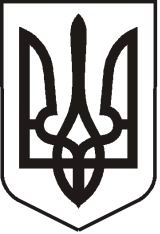 УКРАЇНАЛУГАНСЬКА   ОБЛАСТЬ ПОПАСНЯНСЬКА  МІСЬКА  РАДА ВИКОНАВЧИЙ КОМІТЕТРIШЕННЯ 19 липня 2013 р.                             м. Попасна	                  	      № 74Про погодження розміру внеску за послуги з утримання будинку, споруд та прибудинкової території по вул. Суворова, 21 ОСББ «Наш дім - Попасна»                Розглянувши звернення правління  ОСББ «Наш дім-Попасна»  з проханням  погодити розмір внеску за послуги  з утримання будинку і споруд та прибудинкової території по вул. Суворова, 21, на підставі  Закону України  «Про житлово-комунальні послуги», статті 28 Закону України  «Про місцеве самоврядування в Україні»,  виконавчий комітет Попаснянської міської ради      ВИРІШИВ:Погодити ОСББ «Наш дім - Попасна» внесок за послуги з утримання будинку і споруд   та   прибудинкової  території   по  вул. Суворова, 21  в розмірі 1,20 грн  за 1 м2 загальної  площі квартири в місяць.Дане рішення  набирає  чинності  згідно законодавства.Контроль за виконанням рішення покласти на заступника міського голови Козакова О.А., начальника відділу житлово-комунального господарства, архітек-тури,   містобудування та землеустрою виконкому міської ради Шмельову Н.О.          Міський голова                                                                         Ю.І.Онищенко                                                                                                                                                                                                                                                                                                                                      Додаток  1                                                                                                                  до рішення виконкому                                                                                                                  міської ради                                                                                                                  від 19.07.2013  № 74Перелікпослуг з утримання будинку, споруд та прибудинкової території по вул. Суворова, 21 (ОСББ «Наш дім - Попасна»)     Заступник міського голови                                                                  М.М.Табачинський№ з/пПерелік послугВитрати на 1м2, грн.1Вивезення побутових відходів0,182Технічне обслуговування внутрішньо будинкових систем холодного водопостачання, водовідведення, зливової каналізації. 0,203Освітлення місць загального користування0,444Прибирання прибудинкової території0,38Всього1,20